 Corrélations de Mathologie 1 (Le nombre) – Saskatchewan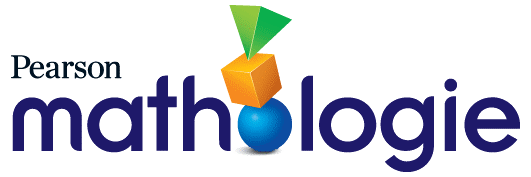 Note :  Les activités qui suivent n’ont pas de corrélation précise aux attentes du programme d’étude de la 1re année, mais peuvent intéresser les enseignants lorsqu’ils préparent une base solide en mathématiques :Activité 4 : Nombres ordinauxActivité 11 : Comparer des nombres jusqu’à 50Activité 15 : Compter par bonds à reboursActivité 20 : Des montants d’argentActivité 22 :  Des parties égales (introduction aux fractions)Activités 36 à 40 : Littératie financièreProgramme d’études interdisciplinaires 1 : É-DV.7Démontre une compréhension de la notion de nombre (0 à 100), y compris :énoncer des suites;reconnaître d'un coup d'œil des arrangements familiers;compter;estimer;représenter des nombres;décomposer;comparer;reconnaitre des groupes égaux.Programme d’études interdisciplinaires 1: É-GV.8Démontre, de façon concrète, imagée et symbolique et à l'aide de phrases simples, une compréhension de la notion d'addition (nombres dont les solutions ne dépassent pas 20) et de la notion de soustraction (les faits de soustraction correspondants), y compris le développement du calcul mental. Corrélations de Mathologie 1 (Les régularités et les relations) – SaskatchewanProgramme d’études interdisciplinaires 1 : É-DV.9Démontre une compréhension de la notion de régularité répétitive (deux à quatre éléments).Programme d’études interdisciplinaires 1 : É-GV.9Démontre, de façon concrète et imagée, une compréhension de la notion d'égalité, symbole d'égalité (se limiter de 0 à 20). Corrélations de Mathologie 1 (La forme et l’espace : la mesure) – Saskatchewan Corrélations de Mathologie 1 (La forme et l’espace : les objets à trois dimensions et les figures à deux dimensions) – Saskatchewan Note : Les activités qui suivent n’ont pas de corrélation précise aux attentes du programme d’étude de la 1re année, mais peuvent intéresser les enseignants lorsqu’ils préparent une base solide en mathématiques :La géométrie ensemble 4, activités 16 à 18 : La symétrie (Note: La symétrie est un résultat d'apprentissage de 4e année)La géométrie ensemble 5, activités 19 à 21 : La position et le mouvementLa mesure ensemble 2, activités 7 à 15 : Utiliser des unités uniformesLa mesure ensemble 3, activités 16 à 21 : Le temps et la températureLe traitement des données et la probabilité ensemble 1, activités 1 à 4 : Le traitement des donnéesLe traitement des données et la probabilité ensemble 2, activités 5 à 6 : La probabilité et la chanceFinalité et buts des mathématiques :  Les élèves développeront une compréhension des nombres, leurs propriétés, leurs rôles, les relations entre eux et leurs représentations (y compris des représentations symboliques) dans des situations connues et nouvelles et dans de nouveaux problèmes.Finalité et buts des mathématiques :  Les élèves développeront une compréhension des nombres, leurs propriétés, leurs rôles, les relations entre eux et leurs représentations (y compris des représentations symboliques) dans des situations connues et nouvelles et dans de nouveaux problèmes.Finalité et buts des mathématiques :  Les élèves développeront une compréhension des nombres, leurs propriétés, leurs rôles, les relations entre eux et leurs représentations (y compris des représentations symboliques) dans des situations connues et nouvelles et dans de nouveaux problèmes.Finalité et buts des mathématiques :  Les élèves développeront une compréhension des nombres, leurs propriétés, leurs rôles, les relations entre eux et leurs représentations (y compris des représentations symboliques) dans des situations connues et nouvelles et dans de nouveaux problèmes.Résultats d’apprentissageTrousse d’activités de Mathologie pour la 1re annéePetits Livrets de MathologieLa Progression des apprentissages en mathématiques de M à 3e de Pearson Canada1. Énoncer la suite des nombres de 0 à 100 en comptant :un par un entre deux nombres donnés;un par un à rebours de 20 à 0;par sauts de 2 et par ordre croissant jusqu’à 20 à partir de 0;par sauts de 5 et de 10 par ordre croissant jusqu’à 100 à partir de 0. Ensemble 1 du domaine Le nombre : Compter1 : Compter jusqu’à 202 : Compter jusqu’à 50Ensemble 4 du domaine Le nombre : Compter par bonds(1) 13 : Compter par bonds de l’avant14 : Compter par bonds avec surplus16 : ApprofondissementEnsemble 8 du domaine Le nombre : Littératie financière(2)37 : Compter les éléments d’une collection40 : ApprofondissementLiens avec d’autres domaines : Ensemble 1 du domaine La modélisation et l’algèbre :  Examiner des régularités répétées4 : Trouver des régularités(1)Résultats d’apprentissage 3 et 7 aussi; les activités comprennent des chiffres jusqu'à 50(2) la littératie financière n’est pas une attente précise du programme d’études de AlbertaEn safari ! En canot sur la rivière (à 20)Étayage :Un beau nidJouons au waltes !Extension :Qu’est-ce que tu préfères ?Les façons de compterIdée principale : Les nombres nous disent combien il y a d’éléments.1. Énoncer la suite des nombres de 0 à 100 en comptant :un par un entre deux nombres donnés;un par un à rebours de 20 à 0;par sauts de 2 et par ordre croissant jusqu’à 20 à partir de 0;par sauts de 5 et de 10 par ordre croissant jusqu’à 100 à partir de 0. Ensemble 1 du domaine Le nombre : Compter1 : Compter jusqu’à 202 : Compter jusqu’à 50Ensemble 4 du domaine Le nombre : Compter par bonds(1) 13 : Compter par bonds de l’avant14 : Compter par bonds avec surplus16 : ApprofondissementEnsemble 8 du domaine Le nombre : Littératie financière(2)37 : Compter les éléments d’une collection40 : ApprofondissementLiens avec d’autres domaines : Ensemble 1 du domaine La modélisation et l’algèbre :  Examiner des régularités répétées4 : Trouver des régularités(1)Résultats d’apprentissage 3 et 7 aussi; les activités comprennent des chiffres jusqu'à 50(2) la littératie financière n’est pas une attente précise du programme d’études de AlbertaEn safari ! En canot sur la rivière (à 20)Étayage :Un beau nidJouons au waltes !Extension :Qu’est-ce que tu préfères ?Les façons de compterAppliquer les principes du dénombrement- Dire les noms des nombres dans l’ordre en commençant par 1.- Coordonner les noms des nombres avec l’action de compter en disant un nombre pour chaque objet (c.-à-d., correspondance 1 à 1).- Dire les noms des nombres dans l’ordre en comptant à rebours à partir de 10.- Comprendre que le dernier nombre compté représente le nombre d’objets dans l’ensemble   (c.-à-d., cardinalité).- Dire les noms des nombres dans l’ordre en comptant de 10 à 20.- Dire les noms des nombres dans l’ordre en comptant de l’avant et à rebours à partir d’un nombre donné.- Utiliser la régularité de nombres pour changer de dizaine en comptant de l’avant et à rebours (p. ex. : 39, 40, 41).- Compter par bonds avec aisance par facteurs de 10 (p. ex. : 2, 5, 10) et par multiples de 10 à partir de n’importe quel nombre donné.Liens avec d’autres domaines :Représenter et généraliser des régularités qui se prolongent ou se rétractent - Identifier et prolonger des régularités numériques familières et faire des liens avec l’addition (p. ex. : compter par 2, 5, 10).2. Reconnaitre du premier coup d’œil des arrangements familiers de 1 à 10 objets (ou points) et les nommer.Ensemble 2 du domaine Le nombre : Le raisonnement spatial6 : Subitiser jusqu’à 108 : Approfondissement(1)(1)Résultat d’apprentissage 6 aussiEn canot sur la rivièreÇa fait 10 ! Étayage :Beaucoup de points ! Au parc avec WilaiyaDes taches partout! Idée principale : Les nombres nous disent combien il y a d’éléments.2. Reconnaitre du premier coup d’œil des arrangements familiers de 1 à 10 objets (ou points) et les nommer.Ensemble 2 du domaine Le nombre : Le raisonnement spatial6 : Subitiser jusqu’à 108 : Approfondissement(1)(1)Résultat d’apprentissage 6 aussiEn canot sur la rivièreÇa fait 10 ! Étayage :Beaucoup de points ! Au parc avec WilaiyaDes taches partout! Reconnaître des quantités par subitisation- Reconnaître instantanément des quantités jusqu’à 5 (c.-à.d., subitisation perceptuelle).- Utiliser le regroupement (p. ex. : rangée de points) pour déterminer la quantité sans compter par unités (c.-à.-d., subitisation conceptuelle).3. Démontrer une compréhension de la notion du comptage en :indiquant que le dernier nombre énoncé précise « combien »;montrant que tout ensemble a un « compte » unique; commençant le compte à partir d’un nombre connu;utilisant des parties ou des groupes égaux pour compter les éléments d’un ensemble.Ensemble 1 du domaine Le nombre : Compter3 : Compter de l’avant et à rebours5 : ApprofondissementEnsemble 4 du domaine Le nombre : Compter par bonds(1) 13 : Compter par bonds de l’avant14 : Compter par bonds avec surplus16 : Approfondissement(1)Résultats d’apprentissage 1 et 7 aussiTrop, c’est combien ? Étayage :Au parc avec WilaiyaJouons au waltes !Extension :Les façons de compterIdée principale : Les nombres nous disent combien il y a d’éléments.3. Démontrer une compréhension de la notion du comptage en :indiquant que le dernier nombre énoncé précise « combien »;montrant que tout ensemble a un « compte » unique; commençant le compte à partir d’un nombre connu;utilisant des parties ou des groupes égaux pour compter les éléments d’un ensemble.Ensemble 1 du domaine Le nombre : Compter3 : Compter de l’avant et à rebours5 : ApprofondissementEnsemble 4 du domaine Le nombre : Compter par bonds(1) 13 : Compter par bonds de l’avant14 : Compter par bonds avec surplus16 : Approfondissement(1)Résultats d’apprentissage 1 et 7 aussiTrop, c’est combien ? Étayage :Au parc avec WilaiyaJouons au waltes !Extension :Les façons de compterAppliquer les principes du dénombrement- Comprendre que le dernier nombre compté représente le nombre d’objets dans l’ensemble (c.-à-d., cardinalité).- Comprendre que le fait de réorganiser les objets d’un ensemble n’en change pas la quantité (c.-à-d., conservation des nombres).3. Démontrer une compréhension de la notion du comptage en :indiquant que le dernier nombre énoncé précise « combien »;montrant que tout ensemble a un « compte » unique; commençant le compte à partir d’un nombre connu;utilisant des parties ou des groupes égaux pour compter les éléments d’un ensemble.Ensemble 1 du domaine Le nombre : Compter3 : Compter de l’avant et à rebours5 : ApprofondissementEnsemble 4 du domaine Le nombre : Compter par bonds(1) 13 : Compter par bonds de l’avant14 : Compter par bonds avec surplus16 : Approfondissement(1)Résultats d’apprentissage 1 et 7 aussiTrop, c’est combien ? Étayage :Au parc avec WilaiyaJouons au waltes !Extension :Les façons de compterIdée principale : Les quantités et les nombres peuvent être regroupés par unités ou séparés en unités.3. Démontrer une compréhension de la notion du comptage en :indiquant que le dernier nombre énoncé précise « combien »;montrant que tout ensemble a un « compte » unique; commençant le compte à partir d’un nombre connu;utilisant des parties ou des groupes égaux pour compter les éléments d’un ensemble.Ensemble 1 du domaine Le nombre : Compter3 : Compter de l’avant et à rebours5 : ApprofondissementEnsemble 4 du domaine Le nombre : Compter par bonds(1) 13 : Compter par bonds de l’avant14 : Compter par bonds avec surplus16 : Approfondissement(1)Résultats d’apprentissage 1 et 7 aussiTrop, c’est combien ? Étayage :Au parc avec WilaiyaJouons au waltes !Extension :Les façons de compterRegrouper des quantités et comparer les unités à l’entier- Séparer en unités de traille égale et compter par bonds en unités de taille égale, et reconnaître que le résultat demeure le même quand compter par unité (p. ex. : compter un ensemble par unité ou par bonds de 5 donne le même résultat).4. Représenter et décrire des nombres jusqu’à 20, de façon concrète, imagée et symbolique.Ensemble 5 du domaine Le nombre :  Composer et décomposer17 : Décomposer 1018 : Les nombres jusqu’à 1019 : Les nombres jusqu’à 2023 : ApprofondissementÇa fait 10 ! Le sport le plus ancien au Canada Étayage :Garderie pour chiens chez LucExtension :De retour à BatocheUne classe pleine de projetsLa tirelireIdée principale : Les nombres nous disent combien il y a d’éléments.4. Représenter et décrire des nombres jusqu’à 20, de façon concrète, imagée et symbolique.Ensemble 5 du domaine Le nombre :  Composer et décomposer17 : Décomposer 1018 : Les nombres jusqu’à 1019 : Les nombres jusqu’à 2023 : ApprofondissementÇa fait 10 ! Le sport le plus ancien au Canada Étayage :Garderie pour chiens chez LucExtension :De retour à BatocheUne classe pleine de projetsLa tirelireAppliquer les principes du dénombrement - Créer un ensemble qui correspond à un nombre donné verbalement ou un numéral donné par écrit.Reconnaître et écrire les chiffres - Nommer, écrire et jumeler les chiffres aux nombres et aux quantités jusqu’à 10.- Nommer, écrire et jumeler les nombres à 2 chiffres aux quantités.4. Représenter et décrire des nombres jusqu’à 20, de façon concrète, imagée et symbolique.Ensemble 5 du domaine Le nombre :  Composer et décomposer17 : Décomposer 1018 : Les nombres jusqu’à 1019 : Les nombres jusqu’à 2023 : ApprofondissementÇa fait 10 ! Le sport le plus ancien au Canada Étayage :Garderie pour chiens chez LucExtension :De retour à BatocheUne classe pleine de projetsLa tirelireIdée principale : Les nombres sont reliés de plusieurs façons.4. Représenter et décrire des nombres jusqu’à 20, de façon concrète, imagée et symbolique.Ensemble 5 du domaine Le nombre :  Composer et décomposer17 : Décomposer 1018 : Les nombres jusqu’à 1019 : Les nombres jusqu’à 2023 : ApprofondissementÇa fait 10 ! Le sport le plus ancien au Canada Étayage :Garderie pour chiens chez LucExtension :De retour à BatocheUne classe pleine de projetsLa tirelireDécomposer des tous en parties et composer des tous avec leurs parties- Décomposer/composer des quantités jusqu’à 5.- Décomposer des quantités jusqu’à 10 en parties et se souvenir de l’entier.- Décomposer/composer des quantités jusqu’à 20.5. Comparer des ensembles comportant jusqu’à 20 éléments pour résoudre des problèmes en utilisant :les référents;la correspondance biunivoque. Ensemble 3 du domaine Le nombre : Comparer et ordonner9 : Comparer des ensembles10 : Comparer des ensembles en images12 : ApprofondissementLiens avec d’autres domaines :Ensemble 3 du domaine La modélisation et l’algèbre :  Égalité and Inégalité(1)10 : Examiner des ensembles11 : Créer des ensembles égaux (1)Résultat d’apprentissage 4 du domaine Les régularités et les relations aussiUn repas en famille Au champ de maïsTrop, c’est combien ?  (ensembles jusqu’à 50) Pinotte et LoupiÉtayage :Les animaux se cachent bienAu parc avec WilaiyaExtension :Qu’est-ce que tu préfères ?Idée principale : Les nombres sont reliés de plusieurs façons.5. Comparer des ensembles comportant jusqu’à 20 éléments pour résoudre des problèmes en utilisant :les référents;la correspondance biunivoque. Ensemble 3 du domaine Le nombre : Comparer et ordonner9 : Comparer des ensembles10 : Comparer des ensembles en images12 : ApprofondissementLiens avec d’autres domaines :Ensemble 3 du domaine La modélisation et l’algèbre :  Égalité and Inégalité(1)10 : Examiner des ensembles11 : Créer des ensembles égaux (1)Résultat d’apprentissage 4 du domaine Les régularités et les relations aussiUn repas en famille Au champ de maïsTrop, c’est combien ?  (ensembles jusqu’à 50) Pinotte et LoupiÉtayage :Les animaux se cachent bienAu parc avec WilaiyaExtension :Qu’est-ce que tu préfères ?Comparer et ordonner des quantités (multitude ou magnitude)- Comparer perceptivement des quantités pour déterminer le lien plus, moins ou égal.- Comprendre que chaque nombre successif représente 1 de plus que le précédent (c.-à-d., inclusion hiérarchique).- Comparer (p. ex. : plus, moins, égal) et ordonner des quantités jusqu’à 10.- Ajouter ou retirer un ou des objets pour rendre un ensemble d’objets égal à un autre.- Comparer et ordonner des quantités et des nombres écrits à partir de références.- Ordonner 3 quantités ou plus jusqu’à 20, en utilisant des ensembles et/ou des nombres en chiffres.Liens avec d’autres domaines :Comprendre l’égalité et l’inégalité à partir des propriétés générales des nombres et des opérations- Créer un ensemble qui soit plus/moins ou égal à un autre ensemble donné.6. Estimer des quantités jusqu’à 20 en utilisant des référents.Ensemble 2 du domaine Le nombre : Le raisonnement spatial7 : Estimer des quantités8 : Approfondissement(1)(1)Résultat d’apprentissage 2 aussi Un repas en famille (quantités jusqu’à 50)Au champ de maïs (ensemble/quantités jusqu’à 20)Trop, c’est combien ? (quantités jusqu’à 50)Étayage :Au parc avec WilaiyaIdée principale : Les nombres sont reliés de plusieurs façons.6. Estimer des quantités jusqu’à 20 en utilisant des référents.Ensemble 2 du domaine Le nombre : Le raisonnement spatial7 : Estimer des quantités8 : Approfondissement(1)(1)Résultat d’apprentissage 2 aussi Un repas en famille (quantités jusqu’à 50)Au champ de maïs (ensemble/quantités jusqu’à 20)Trop, c’est combien ? (quantités jusqu’à 50)Étayage :Au parc avec WilaiyaEstimer des quantités et des nombres- Estimer des quantités d’objets de la même taille jusqu’à 10.- Utiliser des références pertinentes pour comparer et estimer des quantités (p. ex. : plus ou moins que 10; multiples de 10).7. Démontrer une compréhension de la conservation du nombre.Ensemble 4 du domaine Le nombre : Compter par bonds(1)13 : Compter par bonds de l’avant14 : Compter par bonds avec surplus16 : ApprofondissementEnsemble 5 du domaine Le nombre :  Composer et décomposer21 : Des groupes égaux23 : ApprofondissementEnsemble 6 du domaine Le nombre :  Valeur de la position initiale(2)24 : Dizaines et unités25 : Former et nommer des nombres26 : Diverses représentations27 : Approfondissement(1)Résultats d’apprentissage 1 et 3 aussi; les activités comprennent des chiffres jusqu'à 50(2)Les activités comprennent des chiffres jusqu'à 50Un repas en familleTrop, c’est combien ?Extension :Les façons de compterOn joue aux billes…  Idée principale : Les nombres nous disent combien il y a d’éléments.7. Démontrer une compréhension de la conservation du nombre.Ensemble 4 du domaine Le nombre : Compter par bonds(1)13 : Compter par bonds de l’avant14 : Compter par bonds avec surplus16 : ApprofondissementEnsemble 5 du domaine Le nombre :  Composer et décomposer21 : Des groupes égaux23 : ApprofondissementEnsemble 6 du domaine Le nombre :  Valeur de la position initiale(2)24 : Dizaines et unités25 : Former et nommer des nombres26 : Diverses représentations27 : Approfondissement(1)Résultats d’apprentissage 1 et 3 aussi; les activités comprennent des chiffres jusqu'à 50(2)Les activités comprennent des chiffres jusqu'à 50Un repas en familleTrop, c’est combien ?Extension :Les façons de compterOn joue aux billes…  Appliquer les principes du dénombrement- Comprendre que le fait de réorganiser les objets d’un ensemble n’en change pas la quantité (c.-à-d., conservation des nombres).7. Démontrer une compréhension de la conservation du nombre.Ensemble 4 du domaine Le nombre : Compter par bonds(1)13 : Compter par bonds de l’avant14 : Compter par bonds avec surplus16 : ApprofondissementEnsemble 5 du domaine Le nombre :  Composer et décomposer21 : Des groupes égaux23 : ApprofondissementEnsemble 6 du domaine Le nombre :  Valeur de la position initiale(2)24 : Dizaines et unités25 : Former et nommer des nombres26 : Diverses représentations27 : Approfondissement(1)Résultats d’apprentissage 1 et 3 aussi; les activités comprennent des chiffres jusqu'à 50(2)Les activités comprennent des chiffres jusqu'à 50Un repas en familleTrop, c’est combien ?Extension :Les façons de compterOn joue aux billes…  Idée principale : Les quantités et les nombres peuvent être regroupés par unités ou séparés en unités.7. Démontrer une compréhension de la conservation du nombre.Ensemble 4 du domaine Le nombre : Compter par bonds(1)13 : Compter par bonds de l’avant14 : Compter par bonds avec surplus16 : ApprofondissementEnsemble 5 du domaine Le nombre :  Composer et décomposer21 : Des groupes égaux23 : ApprofondissementEnsemble 6 du domaine Le nombre :  Valeur de la position initiale(2)24 : Dizaines et unités25 : Former et nommer des nombres26 : Diverses représentations27 : Approfondissement(1)Résultats d’apprentissage 1 et 3 aussi; les activités comprennent des chiffres jusqu'à 50(2)Les activités comprennent des chiffres jusqu'à 50Un repas en familleTrop, c’est combien ?Extension :Les façons de compterOn joue aux billes…  Regrouper des quantités en unités, en dizaines et en centaines (concepts de la valeur de position)- Composer des nombres de 11 à 19 à partir d’unités et de dizaine et les décomposer en dizaine et en unités.- Regrouper des quantités en unités et en dizaines.- Écrire, lire, composer et décomposer des nombres à 2 chiffres en dizaines et en unités.Regrouper des quantités et comparer les unités à l’entier- Séparer en unités de traille égale et compter par bonds en unités de taille égale, et reconnaître que le résultat demeure le même quand compter par unité (p. ex. : compter un ensemble par unité ou par bonds de 5 donne le même résultat).7. Démontrer une compréhension de la conservation du nombre.Ensemble 4 du domaine Le nombre : Compter par bonds(1)13 : Compter par bonds de l’avant14 : Compter par bonds avec surplus16 : ApprofondissementEnsemble 5 du domaine Le nombre :  Composer et décomposer21 : Des groupes égaux23 : ApprofondissementEnsemble 6 du domaine Le nombre :  Valeur de la position initiale(2)24 : Dizaines et unités25 : Former et nommer des nombres26 : Diverses représentations27 : Approfondissement(1)Résultats d’apprentissage 1 et 3 aussi; les activités comprennent des chiffres jusqu'à 50(2)Les activités comprennent des chiffres jusqu'à 50Un repas en familleTrop, c’est combien ?Extension :Les façons de compterOn joue aux billes…  Idée principale : Les quantités et les nombres peuvent être multipliés (en regroupant les unités) et divisés (en les séparant par unités) pour déterminer combien il y a d’éléments.7. Démontrer une compréhension de la conservation du nombre.Ensemble 4 du domaine Le nombre : Compter par bonds(1)13 : Compter par bonds de l’avant14 : Compter par bonds avec surplus16 : ApprofondissementEnsemble 5 du domaine Le nombre :  Composer et décomposer21 : Des groupes égaux23 : ApprofondissementEnsemble 6 du domaine Le nombre :  Valeur de la position initiale(2)24 : Dizaines et unités25 : Former et nommer des nombres26 : Diverses représentations27 : Approfondissement(1)Résultats d’apprentissage 1 et 3 aussi; les activités comprennent des chiffres jusqu'à 50(2)Les activités comprennent des chiffres jusqu'à 50Un repas en familleTrop, c’est combien ?Extension :Les façons de compterOn joue aux billes…  Développer la signification conceptuelle de la multiplication et de la division- Modéliser et résoudre des problèmes de partage égal jusqu’à 10.- Regrouper des objets par 2, 5 et 10.8. Identifier le nombre, jusqu’à 20, qui est :un de plus; deux de plus; un de moins; deux de moins; qu’un nombre donné.Ensemble 7 du domaine Le nombre : Aisance avec des opérations28 : Plus ou moinsEn safari ! En canot sur la rivière Trop, c’est combien ? Étayage :Les animaux se cachent bienIdée principale : Les nombres sont reliés de plusieurs façons.8. Identifier le nombre, jusqu’à 20, qui est :un de plus; deux de plus; un de moins; deux de moins; qu’un nombre donné.Ensemble 7 du domaine Le nombre : Aisance avec des opérations28 : Plus ou moinsEn safari ! En canot sur la rivière Trop, c’est combien ? Étayage :Les animaux se cachent bienComparer et ordonner des quantités (multitude ou magnitude)- Savoir quel nombre représente 1 ou 2 de plus ou de moins qu’un autre nombre.9. Démontrer une compréhension de l’addition de nombres dont les solutions ne dépassent pas 20 et les faits de soustraction correspondants, de façon concrète, imagée et symbolique en :utilisant le langage courant et celui des mathématiques pour décrire des opérations d’addition et de soustraction ;créant et en résolvant des problèmes contextualisés qui comportent des additions et des soustractions ;modélisant des additions et des soustractions à l’aide d’objets et d’images, puis en notant le processus de façon symbolique.Ensemble 7 du domaine Le nombre : Aisance avec des opérations29 : Additionner jusqu’à 2031 : La droite numérique33 : Partie-partie-tout34 : Résoudre des problèmes sous forme d’histoires35 : ApprofondissementÇa fait 10 ! (jusqu’à 10)C’est l’heure du hockey !Des chats et des chatons !Deux pour un !Le sport le plus ancien au CanadaExtension :On joue aux billes…La tirelireLa grande course de traîneaux à chiensIdée principale : Les quantités et les nombres peuvent être additionnés et soustraits pour déterminer combien il y a d’éléments.9. Démontrer une compréhension de l’addition de nombres dont les solutions ne dépassent pas 20 et les faits de soustraction correspondants, de façon concrète, imagée et symbolique en :utilisant le langage courant et celui des mathématiques pour décrire des opérations d’addition et de soustraction ;créant et en résolvant des problèmes contextualisés qui comportent des additions et des soustractions ;modélisant des additions et des soustractions à l’aide d’objets et d’images, puis en notant le processus de façon symbolique.Ensemble 7 du domaine Le nombre : Aisance avec des opérations29 : Additionner jusqu’à 2031 : La droite numérique33 : Partie-partie-tout34 : Résoudre des problèmes sous forme d’histoires35 : ApprofondissementÇa fait 10 ! (jusqu’à 10)C’est l’heure du hockey !Des chats et des chatons !Deux pour un !Le sport le plus ancien au CanadaExtension :On joue aux billes…La tirelireLa grande course de traîneaux à chiensDévelopper la signification conceptuelle de l’addition et de la soustraction- Modéliser des situations d’ajout et de retrait de quantités jusqu’à 10.- Utilise des symboles et des équations pour représenter des situations d’addition et de soustraction.- Modéliser et symboliser des types de problèmes d’addition et de soustraction (p. ex. : joindre, séparer, partie-partie-tout et comparer).10. Décrire et utiliser des stratégies de calcul mental pour les faits d’addition jusqu’à 18 et les faits de soustraction correspondants.Ensemble 7 du domaine Le nombre : Aisance avec des opérations28 : Plus ou moins(1)29 : Additionner jusqu’à 20(2)30 : Soustraire jusqu’à 2032 : Doubles33 : Partie-partie-tout(2)(1)Résultat d’apprentissage 8 aussi (2)Résultat d’apprentissage 9 aussiEn safari ! (un de plus, deux de plus, utiliser la notion du double)Ça fait 10 ! (compter à partir d’un nombre,  obtenir 10) C’est l’heure du hockey ! (les doubles, compter à partir d’un nombre, compter à rebours, des différences)Des chats et des chatons ! (compter, faits connus, utiliser la commutativité) Deux pour un ! (les doubles, quasi-doubles, compter, faits connus)Le sport le plus ancien au Canada (compter à partir d’un nombre, compter à rebours, les doubles, les repères)Étayage :Les animaux se cachent bien (un de plus, deux de plus)Extension :On joue aux billes… (doubles, obtenir 10, compter à partir d’un nombre)Idée principale : Les quantités et les nombres peuvent être additionnés et soustraits pour déterminer combien il y a d’éléments.10. Décrire et utiliser des stratégies de calcul mental pour les faits d’addition jusqu’à 18 et les faits de soustraction correspondants.Ensemble 7 du domaine Le nombre : Aisance avec des opérations28 : Plus ou moins(1)29 : Additionner jusqu’à 20(2)30 : Soustraire jusqu’à 2032 : Doubles33 : Partie-partie-tout(2)(1)Résultat d’apprentissage 8 aussi (2)Résultat d’apprentissage 9 aussiEn safari ! (un de plus, deux de plus, utiliser la notion du double)Ça fait 10 ! (compter à partir d’un nombre,  obtenir 10) C’est l’heure du hockey ! (les doubles, compter à partir d’un nombre, compter à rebours, des différences)Des chats et des chatons ! (compter, faits connus, utiliser la commutativité) Deux pour un ! (les doubles, quasi-doubles, compter, faits connus)Le sport le plus ancien au Canada (compter à partir d’un nombre, compter à rebours, les doubles, les repères)Étayage :Les animaux se cachent bien (un de plus, deux de plus)Extension :On joue aux billes… (doubles, obtenir 10, compter à partir d’un nombre)Développer une aisance avec des calculs en addition et en soustraction- Additionner et soustraire avec aisance des quantités jusqu’à 10.- Se rappeler facilement les compléments de 10 (p. ex. : 6 + 4 ; 7 + 3).- Utiliser des sommes et des différences connues pour résoudre de nouvelles équations (p. ex. : utiliser 5 + 5 pour additionner 5 + 6).- Additionner et soustraire avec aisance des quantités jusqu’à 20.10. Décrire et utiliser des stratégies de calcul mental pour les faits d’addition jusqu’à 18 et les faits de soustraction correspondants.Ensemble 7 du domaine Le nombre : Aisance avec des opérations28 : Plus ou moins(1)29 : Additionner jusqu’à 20(2)30 : Soustraire jusqu’à 2032 : Doubles33 : Partie-partie-tout(2)(1)Résultat d’apprentissage 8 aussi (2)Résultat d’apprentissage 9 aussiEn safari ! (un de plus, deux de plus, utiliser la notion du double)Ça fait 10 ! (compter à partir d’un nombre,  obtenir 10) C’est l’heure du hockey ! (les doubles, compter à partir d’un nombre, compter à rebours, des différences)Des chats et des chatons ! (compter, faits connus, utiliser la commutativité) Deux pour un ! (les doubles, quasi-doubles, compter, faits connus)Le sport le plus ancien au Canada (compter à partir d’un nombre, compter à rebours, les doubles, les repères)Étayage :Les animaux se cachent bien (un de plus, deux de plus)Extension :On joue aux billes… (doubles, obtenir 10, compter à partir d’un nombre)Idée principale : Les nombres sont reliés de plusieurs façons.10. Décrire et utiliser des stratégies de calcul mental pour les faits d’addition jusqu’à 18 et les faits de soustraction correspondants.Ensemble 7 du domaine Le nombre : Aisance avec des opérations28 : Plus ou moins(1)29 : Additionner jusqu’à 20(2)30 : Soustraire jusqu’à 2032 : Doubles33 : Partie-partie-tout(2)(1)Résultat d’apprentissage 8 aussi (2)Résultat d’apprentissage 9 aussiEn safari ! (un de plus, deux de plus, utiliser la notion du double)Ça fait 10 ! (compter à partir d’un nombre,  obtenir 10) C’est l’heure du hockey ! (les doubles, compter à partir d’un nombre, compter à rebours, des différences)Des chats et des chatons ! (compter, faits connus, utiliser la commutativité) Deux pour un ! (les doubles, quasi-doubles, compter, faits connus)Le sport le plus ancien au Canada (compter à partir d’un nombre, compter à rebours, les doubles, les repères)Étayage :Les animaux se cachent bien (un de plus, deux de plus)Extension :On joue aux billes… (doubles, obtenir 10, compter à partir d’un nombre)Comparer et ordonner des quantités (multitude ou magnitude)- Savoir quel nombre représente 1 ou 2 de plus ou de moins qu’un autre nombre.Résultats d’apprentissageTrousse d’activités de Mathologie pour la 1re annéePetits Livrets de MathologieLa Progression des apprentissages en mathématiques de M à 3e de Pearson Canada1. Démontrer une compréhension des régularités répétitives (de deux à quatre éléments) en :décrivant;reproduisant;prolongeant;créant;des régularités à l’aide de matériel de manipulation, de diagrammes, de sons et d’actions.Ensemble 1 du domaine La modélisation et l’algèbre : Examiner des régularités répétées1 : Répéter le motif (1)3 : Prédire des éléments4 : Trouver des régularités(2)5 : Approfondissement (3)Ensemble 2 du domaine La modélisation et l’algèbre : Créer des régularités6 : Prolonger des régularités(3)8 : Erreurs et éléments manquants (3)(1)Résultats d’apprentissage 1 et 3 du domaine Les régularités et les relations aussi(2)Résultats d’apprentissage 1 du domaine Le nombre(3)Résultats d’apprentissage 3 du domaine Les régularités et les relations aussiNeige et MinuitÉtayage :Beaucoup de bruitOn sait perler !Extension :En quête des régularités !Idée principale : On peut décrire des régularités de façon mathématique.1. Démontrer une compréhension des régularités répétitives (de deux à quatre éléments) en :décrivant;reproduisant;prolongeant;créant;des régularités à l’aide de matériel de manipulation, de diagrammes, de sons et d’actions.Ensemble 1 du domaine La modélisation et l’algèbre : Examiner des régularités répétées1 : Répéter le motif (1)3 : Prédire des éléments4 : Trouver des régularités(2)5 : Approfondissement (3)Ensemble 2 du domaine La modélisation et l’algèbre : Créer des régularités6 : Prolonger des régularités(3)8 : Erreurs et éléments manquants (3)(1)Résultats d’apprentissage 1 et 3 du domaine Les régularités et les relations aussi(2)Résultats d’apprentissage 1 du domaine Le nombre(3)Résultats d’apprentissage 3 du domaine Les régularités et les relations aussiNeige et MinuitÉtayage :Beaucoup de bruitOn sait perler !Extension :En quête des régularités !Identifier, reproduire, prolonger et créer des régularités- Identifier et reproduire des régularités en jumelant des éléments tels que les sons, les actions, les formes, les objets, etc.- Prolonger des régularités.- Distinguer les séquences répétées des non répétées.- Identifier l’unité répété (le motif) d’une régularité.- Prédire quels éléments sont manquants et corriger les erreurs dans des régularités.- Reconnaître les similitudes et les différences entre des régularités.- Reproduire, créer et prolonger des régularités en copiant l’unité répété (le motif).2. Convertir, d’un mode de représentation à un autre, des régularités répétitives.Ensemble 1 du domaine La modélisation et l’algèbre : Examiner des régularités répétées1 : Répéter le motif(1)2 : Représenter des régularitésEnsemble 2 du domaine La modélisation et l’algèbre : Créer des régularités7 : Convertir des régularités8 : Erreurs et éléments manquants(2)9 : Approfondissement(1)Résultats d’apprentissage 1 et 3 du domaine Les régularités et les relations aussi(2)Résultats d’apprentissage 1 du domaine Les régularités et les relations aussi Neige et MinuitÉtayage :Beaucoup de bruitIdée principale : On peut décrire des régularités de façon mathématique.2. Convertir, d’un mode de représentation à un autre, des régularités répétitives.Ensemble 1 du domaine La modélisation et l’algèbre : Examiner des régularités répétées1 : Répéter le motif(1)2 : Représenter des régularitésEnsemble 2 du domaine La modélisation et l’algèbre : Créer des régularités7 : Convertir des régularités8 : Erreurs et éléments manquants(2)9 : Approfondissement(1)Résultats d’apprentissage 1 et 3 du domaine Les régularités et les relations aussi(2)Résultats d’apprentissage 1 du domaine Les régularités et les relations aussi Neige et MinuitÉtayage :Beaucoup de bruitIdentifier, trier et classer mathématiquement les attributs et les régularités (p. ex. : nombre de côtés, forme, taille)- Noter et symboliser des attributs de différentes façons (p. ex. : en utilisant des dessins, des mots, des lettres).Identifier, reproduire, prolonger et créer des régularités- Représenter la même régularité de différentes façons (p. ex. : en le traduisant avec différents symboles, objets, sons, actions).3. Décrire l’égalité comme un équilibre, et l’inégalité comme un déséquilibre, de façon concrète et imagée (0 à 20).Ensemble 3 du domaine La modélisation et l’algèbre : L’égalité et l’inégalité10 : Examiner des ensembles(1)11 : Créer des ensembles égaux(1)13 : Approfondissement(2)(1)Résultats d’apprentissage 5 du domaine Le nombre aussi(2)Résultats d’apprentissage 5 du domaine Les régularités et les relations aussiPinotte et LoupiÇa fait 10 !Extension :La banique de KokumIdée principale : On peut utiliser des symboles etdes expressions pour représenter desrelations mathématiques.3. Décrire l’égalité comme un équilibre, et l’inégalité comme un déséquilibre, de façon concrète et imagée (0 à 20).Ensemble 3 du domaine La modélisation et l’algèbre : L’égalité et l’inégalité10 : Examiner des ensembles(1)11 : Créer des ensembles égaux(1)13 : Approfondissement(2)(1)Résultats d’apprentissage 5 du domaine Le nombre aussi(2)Résultats d’apprentissage 5 du domaine Les régularités et les relations aussiPinotte et LoupiÇa fait 10 !Extension :La banique de KokumComprendre l’égalité et l’inégalité à partir des propriétés générales des nombres et des opérations- Comparer des ensembles pour déterminer la relation plus, moins ou égal.- Créer un ensemble qui soit plus/moins ou égal à un autre ensemble donné.- Modéliser et décrire l’égalité (équilibre ; le même que) et l’inégalité (déséquilibre, différent de).4. Noter des égalités en utilisant le symbole d’égalité.Ensemble 3 du domaine La modélisation et l’algèbre : L’égalité et l’inégalité12 : Utiliser des symboles13 : Approfondissement(1)(1)Résultats d’apprentissage 4 du domaine Les régularités et les relations aussiPinotte et LoupiExtension :La banique de KokumUne journée spéciale au parcLa boulangerie d’ArrayIdée principale : On peut utiliser des symboles etdes expressions pour représenter desrelations mathématiques.4. Noter des égalités en utilisant le symbole d’égalité.Ensemble 3 du domaine La modélisation et l’algèbre : L’égalité et l’inégalité12 : Utiliser des symboles13 : Approfondissement(1)(1)Résultats d’apprentissage 4 du domaine Les régularités et les relations aussiPinotte et LoupiExtension :La banique de KokumUne journée spéciale au parcLa boulangerie d’ArrayUnderstanding equality and inequality, building on generalized properties of numbers and operations- Écrire des soustractions et des additions équivalentes sous différentes formes (p. ex. : 8 = 5 + 3 ; 3 + 5 = 8).Utiliser des symboles, des variables et des inconnues pour représenter des relations mathématiques- Utiliser le symbole égal (=) dans des équations et comprendre sa signification (p. ex. : équivalent ; la même chose que). - Comprendre et utiliser les symboles égal (=) et n’est pas égal (≠) en comparant des expressions.Finalité et buts des mathématiques :  Les élèves développeront une compréhension des figures à 2 dimensions, des objets à 3 dimensions et des relations entre eux et les nombres, et appliqueront cette compréhension à différentes situations et à de nouveaux problèmes.Finalité et buts des mathématiques :  Les élèves développeront une compréhension des figures à 2 dimensions, des objets à 3 dimensions et des relations entre eux et les nombres, et appliqueront cette compréhension à différentes situations et à de nouveaux problèmes.Finalité et buts des mathématiques :  Les élèves développeront une compréhension des figures à 2 dimensions, des objets à 3 dimensions et des relations entre eux et les nombres, et appliqueront cette compréhension à différentes situations et à de nouveaux problèmes.Finalité et buts des mathématiques :  Les élèves développeront une compréhension des figures à 2 dimensions, des objets à 3 dimensions et des relations entre eux et les nombres, et appliqueront cette compréhension à différentes situations et à de nouveaux problèmes.Résultats d’apprentissageTrousse d’activités de Mathologie pour la 1re annéePetits Livrets de MathologieLa Progression des apprentissages en mathématiques de M à 3e de Pearson Canada1. Démontrer une compréhension de la notion de mesure en tant que processus de comparaison en :identifiant des attributs qui peuvent être comparés;ordonnant des objets;formulant des énoncés de comparaison;remplissant, en couvrant ou en appariant.Ensemble 1 du domaine La mesure : Comparer des objets 1 : Comparer des longueurs2 : Comparer des masses3 : Comparer des capacités4 : Faire des comparaisons5 : Comparer des aires6 : ApprofondissementLe petit grain extraordinaireLa taille des animauxÉtayage :C’est bien d’être long !Les gagnants de la foireExtension :Prêts pour l’écoleLa découverteIdée principale : Plusieurs objets ont des attributs que l’on peut mesurer et comparer.1. Démontrer une compréhension de la notion de mesure en tant que processus de comparaison en :identifiant des attributs qui peuvent être comparés;ordonnant des objets;formulant des énoncés de comparaison;remplissant, en couvrant ou en appariant.Ensemble 1 du domaine La mesure : Comparer des objets 1 : Comparer des longueurs2 : Comparer des masses3 : Comparer des capacités4 : Faire des comparaisons5 : Comparer des aires6 : ApprofondissementLe petit grain extraordinaireLa taille des animauxÉtayage :C’est bien d’être long !Les gagnants de la foireExtension :Prêts pour l’écoleLa découverteComprendre des attributs qui peuvent être mesurés- Explorer la mesure d’attributs visibles (p. ex. : longueur, capacité, aire) et d’attributs non visibles (p. ex. : masse, temps, température).- Utiliser du langage pour décrire des attributs (p. ex. : long, grand, court, large, lourd).- Comprendre que certains objets possèdent plus qu’un attribut mesurable (p. ex. : un objet peut avoir une longueur et une masse).- Comprendre la permanence de la longueur (p. ex. : une fi celle conserve sa longueur qu’elle soit droite ou recourbée), de la capacité (p. ex. : 2 contenants de forme différente peuvent contenir un même volume) et l’aire (p. ex. : 2 surfaces de forme différente peuvent avoir la même aire).Comparer directement et indirectement des objets et les ordonner selon le même attribut mesurable- Comparer directement des objets et les ordonner selon leur longueur (p. ex. : en plaçant les bouts côte à côte), la masse (p. ex. : en utilisant une balance), et l’aire (p. ex. : en les superposant).- Comparer indirectement des objets à l’aide d’un objet intermédiaire.- Utiliser des attributs relatifs pour comparer et ordonner (p. ex. : plus long / le plus long, plus grand / le plus grand, plus court / le plus court).Résultats d’apprentissageTrousse d’activités de Mathologie pour la 1re annéePetits Livrets de MathologieLa Progression des apprentissages en mathématiques de M à 3e de Pearson Canada2. Trier des objets à trois dimensions et des figures à deux dimensions en se basant sur un seul attribut, et expliquer la règle de triage.Ensemble 1 du domaine La géométrie : Les formes en 2-D(1)1 : Trier des formes2 : Identifier des triangles3 : Identifier des rectangles4 : Visualiser des formes5 : Les règles de classement6 : ApprofondissementEnsemble 2 du domaine La géométrie : Les solides en 3-D(1)7 : Examiner des solides en 3-D8 : Trier des solides en 3-D9 : Identifier la règle de tri10 : Approfondissement(1)Résultats d’apprentissage 3 du domaine Les régularités et les relations aussiLes objets perdusL’atelier du tailleurLe cahier souvenirÉtayage :De près et de loinLe mur du châteauExtension :J’adore les édifices ! La modélisation et l’algèbre Idée principale : On peut décrire des régularités de façon mathématique.2. Trier des objets à trois dimensions et des figures à deux dimensions en se basant sur un seul attribut, et expliquer la règle de triage.Ensemble 1 du domaine La géométrie : Les formes en 2-D(1)1 : Trier des formes2 : Identifier des triangles3 : Identifier des rectangles4 : Visualiser des formes5 : Les règles de classement6 : ApprofondissementEnsemble 2 du domaine La géométrie : Les solides en 3-D(1)7 : Examiner des solides en 3-D8 : Trier des solides en 3-D9 : Identifier la règle de tri10 : Approfondissement(1)Résultats d’apprentissage 3 du domaine Les régularités et les relations aussiLes objets perdusL’atelier du tailleurLe cahier souvenirÉtayage :De près et de loinLe mur du châteauExtension :J’adore les édifices ! Identifier, trier et classer mathématiquement les attributs et les régularités (p. Ex. : nombre de côtés, forme, taille)- Trier un ensemble d’objets de différentes façons à partir d’un même attribut (p. ex. : des boutons triés selon le nombre de trous ou selon leur forme).- Identifier la règle de classement utilisée pour classer des ensembles.2. Trier des objets à trois dimensions et des figures à deux dimensions en se basant sur un seul attribut, et expliquer la règle de triage.Ensemble 1 du domaine La géométrie : Les formes en 2-D(1)1 : Trier des formes2 : Identifier des triangles3 : Identifier des rectangles4 : Visualiser des formes5 : Les règles de classement6 : ApprofondissementEnsemble 2 du domaine La géométrie : Les solides en 3-D(1)7 : Examiner des solides en 3-D8 : Trier des solides en 3-D9 : Identifier la règle de tri10 : Approfondissement(1)Résultats d’apprentissage 3 du domaine Les régularités et les relations aussiLes objets perdusL’atelier du tailleurLe cahier souvenirÉtayage :De près et de loinLe mur du châteauExtension :J’adore les édifices ! Idée principale : On peut observer et comparer lesformes et les objets selon leurs attributs.2. Trier des objets à trois dimensions et des figures à deux dimensions en se basant sur un seul attribut, et expliquer la règle de triage.Ensemble 1 du domaine La géométrie : Les formes en 2-D(1)1 : Trier des formes2 : Identifier des triangles3 : Identifier des rectangles4 : Visualiser des formes5 : Les règles de classement6 : ApprofondissementEnsemble 2 du domaine La géométrie : Les solides en 3-D(1)7 : Examiner des solides en 3-D8 : Trier des solides en 3-D9 : Identifier la règle de tri10 : Approfondissement(1)Résultats d’apprentissage 3 du domaine Les régularités et les relations aussiLes objets perdusL’atelier du tailleurLe cahier souvenirÉtayage :De près et de loinLe mur du châteauExtension :J’adore les édifices ! Examiner les attributs et les propriétés géométriques des formes en 2-D et des solides en 3-D- Comparer des formes en 2-D et des solides en 3-D pour en découvrir les similitudes et les différences.- Analyser les attributs géométriques de formes en 2-D et de solides en 3-D (p. ex. : nombre de côtés / arêtes, faces, sommets).3. Reproduire des figures composées à deux dimensions et des objets composés à trois dimensions.Ensemble 3 du domaine La géométrie : Les relations géométriques11 : Les faces des solides(1)12 : Faire des dessins13 : Couvrir des contours14 : Identifier des formes15 : Approfondissement(1) Résultats d’apprentissage 4 du domaine Le géométrie aussiL’atelier du tailleurÉtayage :Le mur du châteauExtension :Partager nos histoiresIdée principale : On peut observer et comparer les formes et les objets selon leurs attributs.3. Reproduire des figures composées à deux dimensions et des objets composés à trois dimensions.Ensemble 3 du domaine La géométrie : Les relations géométriques11 : Les faces des solides(1)12 : Faire des dessins13 : Couvrir des contours14 : Identifier des formes15 : Approfondissement(1) Résultats d’apprentissage 4 du domaine Le géométrie aussiL’atelier du tailleurÉtayage :Le mur du châteauExtension :Partager nos histoiresExaminer les formes en 2-D, les solides en 3-D et leurs attributs par la composition et la décomposition- Modéliser et tracer des formes 2-D et des solides 3-D à partir de leurs parties composantes.- Recomposer des images ou des structures à l’aide de formes en 2-D et de solides en 3-D.- Construire et identifier de nouvelles formes en 2-D et solides en 3-D recomposées à partir d’autres formes en 2-D et solides en 3-D.- Décomposer des formes en 2-D et solides en 3-D en d’autres formes en 2-D et solides en 3-D connues.- Compléter de différentes façons le contour d’une image à l’aide de formes.4. Comparer des figures à deux dimensions à des parties d’objets à trois dimensions observées dans l’environnement.Ensemble 3 du domaine La géométrie : Les relations géométriques11: Les faces des solides(1)(1)Résultats d’apprentissage 3 du domaine Le géométrie aussiLes objets perdusLe cahier souvenirExtension :J’adore les édifices ! Idée principale : On peut observer et comparer les formes et les objets selon leurs attributs.4. Comparer des figures à deux dimensions à des parties d’objets à trois dimensions observées dans l’environnement.Ensemble 3 du domaine La géométrie : Les relations géométriques11: Les faces des solides(1)(1)Résultats d’apprentissage 3 du domaine Le géométrie aussiLes objets perdusLe cahier souvenirExtension :J’adore les édifices ! Examiner les attributs et les propriétés géométriques des formes en 2-d et des solides en 3-D- Discerner des formes en 2-D et des solides en 3-D intégrées dans d’autres images ou objets.- Identifier des formes en 2-D et des solidesen 3-D dans l’environnement.